Offre d’emploi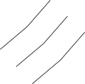 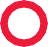 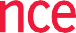 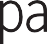 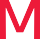 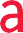 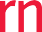 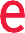 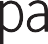 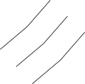 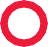 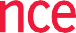 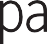 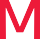 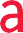 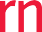 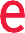 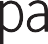 DATE DE PUBLICATION : XX / XX / XXParmi les premiers aménageurs résidentiels de France et aménageurs de référence de l’est parisien, EpaMarne-EpaFrance mettent leurs savoir-faire en développement urbain et économique au service des acteurs publics et privés de la 1re et 2de couronne parisienne. Les Établissements publics d’aménagement, historiquement chargés de développer la ville nouvelle de Marne-la-Vallée (27 communes), interviennent aujourd’hui sur un périmètre de 44 communes, réparties sur les départements du 77, 93 et 94, représentant plus de 600 000 habitants. Ils emploient 120 personnes et réalisent un chiffre d’affaires annuel cumulé de 80 millions d’euros. Les EPA participent à la production de nouveaux logements et contribuent à l’accueil d’activités économiques en apportant des réponses concrètes aux défis écologiques et sociaux ainsi qu’aux évolutions des modes de vie des habitants. Par leurs interventions sur le long terme, leurs capacités opérationnelles et leurs modes d’action diversifiés, les EPA améliorent l’attractivité du territoire et déclenchent des investissements publics et privés.Comptable « Fournisseurs » F/HCDDAffectation et positionnement dans l’organisationAffecté au sein du service facturier.Poste placé sous l’autorité hiérarchique du Responsable du service facturier.Missions du service facturierL'organisation du service dépense en mode service facturier s'inscrit dans le cadre de la modernisation de la chaîne de la dépense et de la professionnalisation des acteurs de ce processus. Elle a pour objectifs, outre la maîtrise des délais de paiement, de prévenir les contrôles répétitifs, de simplifier le processus et rationaliser ainsi le rôle des acteurs et de renforcer la qualité comptable.Placé sous la responsabilité d'un agent public, le service dépense en mode facturier est une structure dédiée à la réception et au traitement des factures ; il (elle) a en charge la partie aval de l'exécution de la dépense. Il (elle) engendre une nouvelle répartition des tâches :Le gestionnaire définit sa politique d'achat, engage la dépense, constate le service fait ;La Direction Administrative et Financière traite l'engagement, certifie le service fait (cette certification vaut ordre de payer), transmet, dès réception, les pièces justificatives au service dépense en mode facturier ;Le fournisseur ou le prestataire de service adresse directement sa facture au service dépense en mode facturier.Le service dépense en mode facturier est chargé du traitement des demandes de paiement, des contrôles comptables et du paiement.Missions principales du posteLe comptable « fournisseur » a vocation à saisir les demandes de paiement des dépenses, à assurer les contrôles, et à proposer la mise en paiement des dépenses des gestionnaires.En charge du traitement des demandes de paiement, il (elle) travaillera de manière polyvalente, au sein d'une équipe. Pour cela, il (elle) utilisera quotidiennement l’outil de gestion comptable des EPA (SIFOW).Le comptable « Fournisseurs » :Enregistre les factures reçues dans l’outil de gestion des EPA, et s'assure de la présence des pièces justificatives,S'assure de la cohérence entre l'engagement juridique, le service fait et la facture ;Exerce les contrôles de payeur (qualité de l'ordonnateur, disponibilité des crédits, exacte imputation des dépenses, validité de la créance) et de caissier (caractère libératoire du règlement : couple BIC/IBAN, opposition à paiement) ;Enrichit les indicateurs d'activité et de résultats.Prépare la confection du compte de gestion sur pièces ;Est amené à entretenir des relations étroites avec la Direction Administrative et Financière. Il (elle) peut également instruire certaines demandes émanant des fournisseurs.Profil & qualités requisesFormation : diplôme de type Bac+5Expérience professionnelle : 5 ans minimum dans le domaine de l’aménagement soit en maîtrise d’ouvrage (EPA, SEM, collectivité locale, structure privée) ou en bureau de conseil spécialisé. La double expérience publique et privée est un plus. Une expérience dans des projets impliquant l’approche numérique est également recherchée.Compétences et connaissances exigées :Compétences en management d’équipe.Compétences en management de projets pour porter les sujets, fédérer autour d’eux, développer des solutions innovantes et capacité à conduire des opérations complexes.Compétences et intérêt pour les nouvelles technologies.Expérience dans le pilotage d’études générales dans le domaine de la planification territoriale (infrastructures, mobilité, stratégie logement et emplois…) et d’études prospectives.Une bonne maîtrise du rôle de la maîtrise d’ouvrage est indispensable, la connaissance du processus de montage est un plus.Qualités requises :Sens de l’organisation, capacité de pilotage de projets de grande envergure et d’animation d’équipe transverse, attention portée à l’atteinte des objectifs (délais, coûts…).Qualités rédactionnelles et relationnelles.Esprit d’analyse et de synthèse, pragmatisme, rigueur et méthode.Excellente capacité d’animation et de travail en équipe. Aptitude à communiquer et qualité d’écoute.Dynamisme, réactivité, capacité d’innovation et d’adaptabilité aux nouveaux défis et enjeux du territoire.Autonomie dans le travail et aptitude à rendre compte.Capacité de négociation, qualités organisationnelles et rédactionnelles.Outils bureautiques et permis B indispensables.Les candidatures (CV+ lettre de motivation) sont à adresser au service des ressources humaines : recrutement@epa-marnelavallee.fr28 min depuis Paris-Bercy	RER A - Gare de Noisiel	Lignes - 220 / 211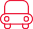 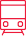 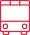 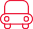 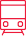 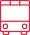 Établissements publics d’aménagement5 bd Pierre Carle - CS 60084 - Noisiel@_EpaMarne@_EpaFrancede Marne-la-Vallée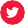 77448 Marne-la-Vallée cedex 2 -  Tél. 01 64 62 44 44	w w w. epamarne- epafrance. fr